ПОРТФОЛИО ВЫПУСКНИКА ФАКУЛЬТЕТА ТОВІ. Общие сведения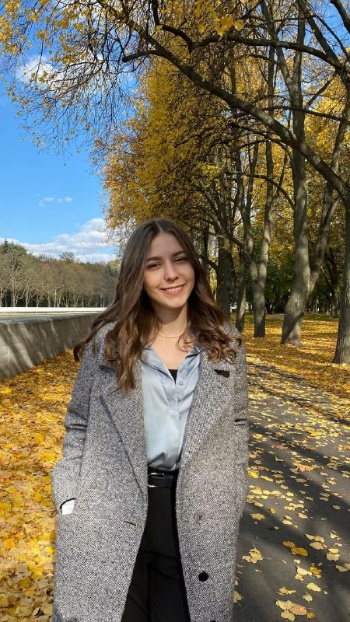 *По желанию выпускника, для открытого представления в сети интернет.ІІ. Результаты обученияІІІ. СамопрезентацияФамилия, имя, отчество   Борисенко Ирина НиколаевнаДата рождения/гражданство24.09.2000/РБФакультетТехнология органических веществ СпециальностьТехнология жиров, эфирных масел и парфюмерно-косметических продуктовСемейное положениеНе замужем Место жительства (указать область, район, населенный пункт)Гомельская область, Речицкий район, аг.ЗаспаE-mailri.borisenko.00@gmail.comСоциальные сети (ID)*Моб.телефон/Skype*+375 44 711 63 66Основные дисциплины по специальности, изучаемые в БГТУДисциплины курсового проектирования1.Технология производства растительных масел 2. Химия жиров 3. Технология переработки жиров 4. Оборудование и проектирование предприятий отрасли 5. Химия и идентификация природных органических соединений6. Технология натуральных эфирных масел и синтетических душистых веществ 7. Технология парфюмерно-косметической продукции1. Прикладная механика 2. Процессы и аппараты химической технологии 3. Оборудование и проектирование предприятий масложировой отрасли 4. Организация производства и управление предприятием 5. Технология переработки жировСредний балл по дисциплинам специальности7,9Места прохождения практикиООО «ЭКСКЛЮЗИВКОСМЕТИК-М» ОАО « Минский маргариновый завод»; ОАО « Гомельский жировой комбинат».Владение иностранными языками (подчеркнуть необходимое, указать язык); наличие международных сертификатов, подтверждающих знание языка: ТОЕFL, FСЕ/САЕ/СРЕ, ВЕС и т.д.начальный (английский);элементарный;средний;продвинутый;свободное владение.Дополнительное образование (курсы, семинары, стажировки, владение специализированными компьютерными программами и др.)– Прослушан цикл вебинаров в рамках программы "Европейский опыт организации и развития малого бизнеса выпускниками инженерных специальностей при поддержке компании Адденда ОО (Эстонская Республика);– Опытный пользователь ПК: работа с Google-формами, Microsoft Word, Excel, PowerPoint, КОМПАС-3DНаучно-исследовательская деятельность (участие в НИР, конференциях, семинарах, научные публикации и др.)Участик ХV-й студенческой научно-практической конференции «Наука – шаг в будущее»;Научно-исследовательская работа на тему «Исследование влияния вида поверхностно-активного вещества на процесс оседания замутнителя»Общественная активностьПринимала участие в ежегодном Минском полумарофоне, в международной специализированной выставке-ярмарке ПродЭкспо 2020.Была волонтером на Европейских играх 2019г.Также на протяжении учебы в БГТУ была профоргом. Принимала участие во многих мероприятиях БГТУ, а так же их организации.Жизненные планы, хобби и сфера деятельности, в которой планирую реализоватьсяНайти работу по выбранной специальности с перспективой дальнейшего карьерного роста, профессиональное самосовершенствование. Усовершенствовать владение иностранными языками (английский). Занятие спортом, творчеством. Желаемое место работы (область/город/предприятие и др.)г.Минск, Минская область 